Juneau County 4-H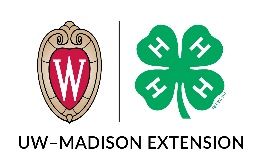 Projects I have Carried as a 4-H Member(Each project should be listed only once)Name of Project20__20__20__20__20__20__20__20__20__20__